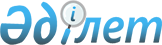 О внесении изменений в решение акима Нелюбинского сельского округа от 2 ноября 2009 года № 1 "О присвоении наименований улицам сел Нелюбинского сельского округа"
					
			Утративший силу
			
			
		
					Решение акима Павловского сельского округа Тарановского района Костанайской области от 25 апреля 2014 года № 2. Зарегистрировано Департаментом юстиции Костанайской области 2 июня 2014 года № 4782. Утратило силу решением акима Павловского сельского округа Тарановского района Костанайской области от 12 марта 2018 года № 1
      Сноска. Утратило силу решением акима Павловского сельского округа Тарановского района Костанайской области от 12.03.2018 № 1 (вводится в действие по истечении десяти календарных дней после дня его первого официального опубликования).
      В соответствии Законом Республики Казахстан от 21 января 2013 года "О внесении изменений и дополнений в некоторые законодательные акты Республики Казахстан по вопросам ономастики", аким Павловского сельского округа РЕШИЛ:
      1. Внести в решение акима Нелюбинского сельского округа от 2 ноября 2009 года № 1 "О присвоении наименований улицам сел Нелюбинского сельского округа" (зарегистрировано в Реестре государственной регистрации нормативных правовых актов под № 9-18-104, опубликовано 10 декабря 2009 года в районной газете "Маяк") следующие изменения:
      в заголовке и по всему тексту решения на государственном языке: слова "Нелюбин селолық", "селоларының", "Нелюбин селосының", "Барсуков селосының" заменить соответственно словами "Павлов ауылдық", "ауылдарының", "Нелюбинка ауылының", "Барсуковка ауылының";
      в заголовке и по всему тексту решения на русском языке:
      слова "Нелюбинского" заменить словами "Павловского".
      2. Настоящее решение вводится в действие по истечении десяти календарных дней после дня его первого официального опубликования.
					© 2012. РГП на ПХВ «Институт законодательства и правовой информации Республики Казахстан» Министерства юстиции Республики Казахстан
				
      Аким Павловского
сельского округа

М. Жортынбаев
